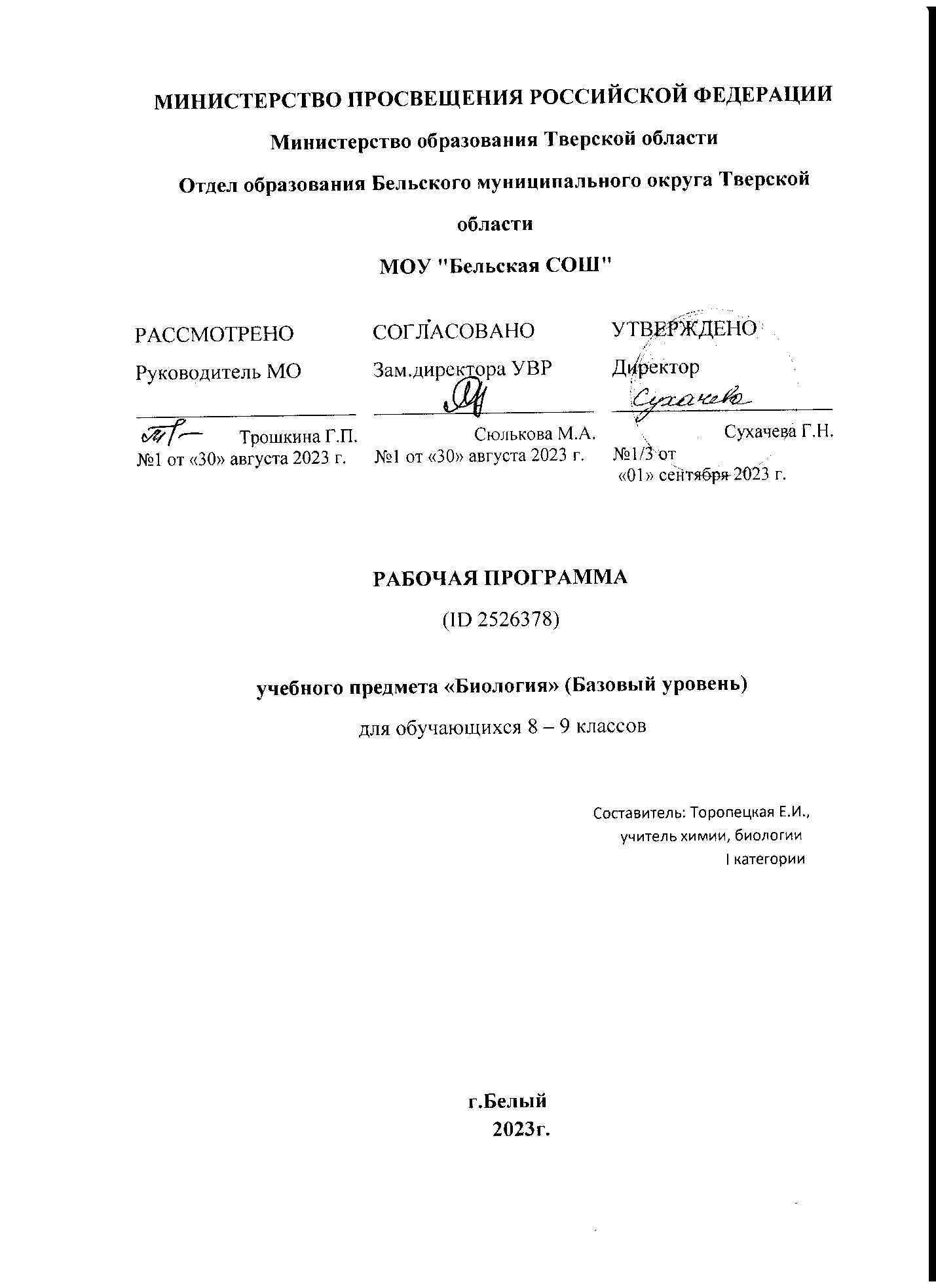 ПОЯСНИТЕЛЬНАЯ ЗАПИСКАПрограмма по биологии на уровне основного общего образования составлена на основе требований к результатам освоения основной образовательной программы основного общего образования, представленных в ФГОС ООО, а также федеральной рабочей программы воспитания.Программа по биологии направлена на формирование естественно-научной грамотности обучающихся и организацию изучения биологии на деятельностной основе. В программе по биологии учитываются возможности учебного предмета в реализации требований ФГОС ООО к планируемым личностным и метапредметным результатам обучения, а также реализация межпредметных связей естественно-научных учебных предметов на уровне основного общего образования. В программе по биологии определяются основные цели изучения биологии на уровне основного общего образования, планируемые результаты освоения программы по биологии: личностные, метапредметные, предметные. Предметные планируемые результаты даны для каждого года изучения биологии.Биология развивает представления о познаваемости живой природы и методах её познания, позволяет сформировать систему научных знаний о живых системах, умения их получать, присваивать и применять в жизненных ситуациях.Биологическая подготовка обеспечивает понимание обучающимися научных принципов человеческой деятельности в природе, закладывает основы экологической культуры, здорового образа жизни.Целями изучения биологии на уровне основного общего образования являются:формирование системы знаний о признаках и процессах жизнедеятельности биологических систем разного уровня организации;формирование системы знаний об особенностях строения, жизнедеятельности организма человека, условиях сохранения его здоровья;формирование умений применять методы биологической науки для изучения биологических систем, в том числе организма человека;формирование умений использовать информацию о современных достижениях в области биологии для объяснения процессов и явлений живой природы и жизнедеятельности собственного организма;формирование умений объяснять роль биологии в практической деятельности людей, значение биологического разнообразия для сохранения биосферы, последствия деятельности человека в природе;формирование экологической культуры в целях сохранения собственного здоровья и охраны окружающей среды.Достижение целей программы по биологии обеспечивается решением следующих задач:приобретение обучающимися знаний о живой природе, закономерностях строения, жизнедеятельности и средообразующей роли организмов, человеке как биосоциальном существе, о роли биологической науки в практической деятельности людей;овладение умениями проводить исследования с использованием биологического оборудования и наблюдения за состоянием собственного организма;освоение приёмов работы с биологической информацией, в том числе о современных достижениях в области биологии, её анализ и критическое оценивание;воспитание биологически и экологически грамотной личности, готовой к сохранению собственного здоровья и охраны окружающей среды.‌Общее число часов, отведенных для изучения биологии, составляет 136 часов: в 8 классе – 68 часов (2 часа в неделю), в 9 классе – 68 часов (2 часа в неделю).‌‌Предлагаемый в программе по биологии перечень лабораторных и практических работ является рекомендательным, учитель делает выбор проведения лабораторных работ и опытов с учётом индивидуальных особенностей обучающихся, списка экспериментальных заданий, предлагаемых в рамках основного государственного экзамена по биологии.СОДЕРЖАНИЕ ОБУЧЕНИЯ8 КЛАССЖивотный организмЗоология – наука о животных. Разделы зоологии. Связь зоологии с другими науками и техникой.Общие признаки животных. Отличия животных от растений. Многообразие животного мира. Одноклеточные и многоклеточные животные. Форма тела животного, симметрия, размеры тела и другое.Животная клетка. Открытие животной клетки (А. Левенгук). Строение животной клетки: клеточная мембрана, органоиды передвижения, ядро с ядрышком, цитоплазма (митохондрии, пищеварительные и сократительные вакуоли, лизосомы, клеточный центр). Процессы, происходящие в клетке. Деление клетки. Ткани животных, их разнообразие. Органы и системы органов животных. Организм – единое целое.Лабораторные и практические работы.Исследование под микроскопом готовых микропрепаратов клеток и тканей животных.Строение и жизнедеятельность организма животногоОпора и движение животных. Особенности гидростатического, наружного и внутреннего скелета у животных. Передвижение у одноклеточных (амёбовидное, жгутиковое). Мышечные движения у многоклеточных: полёт насекомых, птиц, плавание рыб, движение по суше позвоночных животных (ползание, бег, ходьба и другое). Рычажные конечности.Питание и пищеварение у животных. Значение питания. Питание и пищеварение у простейших. Внутриполостное и внутриклеточное пищеварение, замкнутая и сквозная пищеварительная система у беспозвоночных. Пищеварительный тракт у позвоночных, пищеварительные железы. Ферменты. Особенности пищеварительной системы у представителей отрядов млекопитающих.Дыхание животных. Значение дыхания. Газообмен через всю поверхность клетки. Жаберное дыхание. Наружные и внутренние жабры. Кожное, трахейное, лёгочное дыхание у обитателей суши. Особенности кожного дыхания. Роль воздушных мешков у птиц.Транспорт веществ у животных. Роль транспорта веществ в организме животных. Замкнутая и незамкнутая кровеносные системы у беспозвоночных. Сердце, кровеносные сосуды. Спинной и брюшной сосуды, капилляры, «ложные сердца» у дождевого червя. Особенности строения незамкнутой кровеносной системы у моллюсков и насекомых. Круги кровообращения и особенности строения сердец у позвоночных, усложнение системы кровообращения.Выделение у животных. Значение выделения конечных продуктов обмена веществ. Сократительные вакуоли у простейших. Звёздчатые клетки и канальцы у плоских червей, выделительные трубочки и воронки у кольчатых червей. Мальпигиевы сосуды у насекомых. Почки (туловищные и тазовые), мочеточники, мочевой пузырь у позвоночных животных. Особенности выделения у птиц, связанные с полётом.Покровы тела у животных. Покровы у беспозвоночных. Усложнение строения кожи у позвоночных. Кожа как орган выделения. Роль кожи в теплоотдаче. Производные кожи. Средства пассивной и активной защиты у животных.Координация и регуляция жизнедеятельности у животных. Раздражимость у одноклеточных животных. Таксисы (фототаксис, трофотаксис, хемотаксис и другие таксисы). Нервная регуляция. Нервная система, её значение. Нервная система у беспозвоночных: сетчатая (диффузная), стволовая, узловая. Нервная система у позвоночных (трубчатая): головной и спинной мозг, нервы. Усложнение головного мозга от рыб до млекопитающих. Появление больших полушарий, коры, борозд и извилин. Гуморальная регуляция. Роль гормонов в жизни животных. Половые гормоны. Половой диморфизм. Органы чувств, их значение. Рецепторы. Простые и сложные (фасеточные) глаза у насекомых. Орган зрения и слуха у позвоночных, их усложнение. Органы обоняния, вкуса и осязания у беспозвоночных и позвоночных животных. Орган боковой линии у рыб.Поведение животных. Врождённое и приобретённое поведение (инстинкт и научение). Научение: условные рефлексы, импринтинг (запечатление), инсайт (постижение). Поведение: пищевое, оборонительное, территориальное, брачное, исследовательское. Стимулы поведения.Размножение и развитие животных. Бесполое размножение: деление клетки одноклеточного организма на две, почкование, фрагментация. Половое размножение. Преимущество полового размножения. Половые железы. Яичники и семенники. Половые клетки (гаметы). Оплодотворение. Зигота. Партеногенез. Зародышевое развитие. Строение яйца птицы. Внутриутробное развитие млекопитающих. Зародышевые оболочки. Плацента (детское место). Пупочный канатик (пуповина). Постэмбриональное развитие: прямое, непрямое. Метаморфоз (развитие с превращением): полный и неполный.Лабораторные и практические работы.Ознакомление с органами опоры и движения у животных. Изучение способов поглощения пищи у животных.Изучение способов дыхания у животных.Ознакомление с системами органов транспорта веществ у животных.Изучение покровов тела у животных.Изучение органов чувств у животных.Формирование условных рефлексов у аквариумных рыб. Строение яйца и развитие зародыша птицы (курицы).Систематические группы животныхОсновные категории систематики животных. Вид как основная систематическая категория животных. Классификация животных. Система животного мира. Систематические категории животных (царство, тип, класс, отряд, семейство, род, вид), их соподчинение. Бинарная номенклатура. Отражение современных знаний о происхождении и родстве животных в классификации животных.Одноклеточные животные – простейшие. Строение и жизнедеятельность простейших. Местообитание и образ жизни. Образование цисты при неблагоприятных условиях среды. Многообразие простейших. Значение простейших в природе и жизни человека (образование осадочных пород, возбудители заболеваний, симбиотические виды). Пути заражения человека и меры профилактики, вызываемые одноклеточными животными (малярийный плазмодий).Лабораторные и практические работыИсследование строения инфузории-туфельки и наблюдение за её передвижением. Изучение хемотаксиса.Многообразие простейших (на готовых препаратах).Изготовление модели клетки простейшего (амёбы, инфузории-туфельки и другое.).Многоклеточные животные. Кишечнополостные. Общая характеристика. Местообитание. Особенности строения и жизнедеятельности. Эктодерма и энтодерма. Внутриполостное и клеточное переваривание пищи. Регенерация. Рефлекс. Бесполое размножение (почкование). Половое размножение. Гермафродитизм. Раздельнополые кишечнополостные. Многообразие кишечнополостных. Значение кишечнополостных в природе и жизни человека. Коралловые полипы и их роль в рифообразовании.Лабораторные и практические работы.Исследование строения пресноводной гидры и её передвижения (школьный аквариум).Исследование питания гидры дафниями и циклопами (школьный аквариум).Изготовление модели пресноводной гидры.Плоские, круглые, кольчатые черви. Общая характеристика. Особенности строения и жизнедеятельности плоских, круглых и кольчатых червей. Многообразие червей. Паразитические плоские и круглые черви. Циклы развития печёночного сосальщика, бычьего цепня, человеческой аскариды. Черви, их приспособления к паразитизму, вред, наносимый человеку, сельскохозяйственным растениям и животным. Меры по предупреждению заражения паразитическими червями. Роль червей как почвообразователей.Лабораторные и практические работы.Исследование внешнего строения дождевого червя. Наблюдение за реакцией дождевого червя на раздражители.Исследование внутреннего строения дождевого червя (на готовом влажном препарате и микропрепарате).Изучение приспособлений паразитических червей к паразитизму (на готовых влажных и микропрепаратах).Членистоногие. Общая характеристика. Среды жизни. Внешнее и внутреннее строение членистоногих. Многообразие членистоногих. Представители классов.Ракообразные. Особенности строения и жизнедеятельности.Значение ракообразных в природе и жизни человека.Паукообразные. Особенности строения и жизнедеятельности в связи с жизнью на суше. Клещи – вредители культурных растений и меры борьбы с ними. Паразитические клещи – возбудители и переносчики опасных болезней. Меры защиты от клещей. Роль клещей в почвообразовании.Насекомые. Особенности строения и жизнедеятельности. Размножение насекомых и типы развития. Отряды насекомых: Прямокрылые, Равнокрылые, Полужесткокрылые, Чешуекрылые, Жесткокрылые, Перепончатокрылые, Двукрылые и другие. Насекомые – переносчики возбудителей и паразиты человека и домашних животных. Насекомые-вредители сада, огорода, поля, леса. Насекомые, снижающие численность вредителей растений. Поведение насекомых, инстинкты. Меры по сокращению численности насекомых-вредителей. Значение насекомых в природе и жизни человека.Лабораторные и практические работы.Исследование внешнего строения насекомого (на примере майского жука или других крупных насекомых-вредителей).Ознакомление с различными типами развития насекомых (на примере коллекций).Моллюски. Общая характеристика. Местообитание моллюсков. Строение и процессы жизнедеятельности, характерные для брюхоногих, двустворчатых, головоногих моллюсков. Черты приспособленности моллюсков к среде обитания. Размножение моллюсков. Многообразие моллюсков. Значение моллюсков в природе и жизни человека.Лабораторные и практические работы.Исследование внешнего строения раковин пресноводных и морских моллюсков (раковины беззубки, перловицы, прудовика, катушки и другие).Хордовые. Общая характеристика. Зародышевое развитие хордовых. Систематические группы хордовых. Подтип Бесчерепные (ланцетник). Подтип Черепные, или Позвоночные.Рыбы. Общая характеристика. Местообитание и внешнее строение рыб. Особенности внутреннего строения и процессов жизнедеятельности. Приспособленность рыб к условиям обитания. Отличия хрящевых рыб от костных рыб. Размножение, развитие и миграция рыб в природе. Многообразие рыб, основные систематические группы рыб. Значение рыб в природе и жизни человека. Хозяйственное значение рыб.Лабораторные и практические работы.Исследование внешнего строения и особенностей передвижения рыбы (на примере живой рыбы в банке с водой).Исследование внутреннего строения рыбы (на примере готового влажного препарата).Земноводные. Общая характеристика. Местообитание земноводных. Особенности внешнего и внутреннего строения, процессов жизнедеятельности, связанных с выходом земноводных на сушу. Приспособленность земноводных к жизни в воде и на суше. Размножение и развитие земноводных. Многообразие земноводных и их охрана. Значение земноводных в природе и жизни человека.Пресмыкающиеся. Общая характеристика. Местообитание пресмыкающихся. Особенности внешнего и внутреннего строения пресмыкающихся. Процессы жизнедеятельности. Приспособленность пресмыкающихся к жизни на суше. Размножение и развитие пресмыкающихся. Регенерация. Многообразие пресмыкающихся и их охрана. Значение пресмыкающихся в природе и жизни человека.Птицы. Общая характеристика. Особенности внешнего строения птиц. Особенности внутреннего строения и процессов жизнедеятельности птиц. Приспособления птиц к полёту. Поведение. Размножение и развитие птиц. Забота о потомстве. Сезонные явления в жизни птиц. Миграции птиц, их изучение. Многообразие птиц. Экологические группы птиц (по выбору учителя на примере трёх экологических групп с учётом распространения птиц в регионе). Приспособленность птиц к различным условиям среды. Значение птиц в природе и жизни человека.Лабораторные и практические работы.Исследование внешнего строения и перьевого покрова птиц (на примере чучела птиц и набора перьев: контурных, пуховых и пуха).Исследование особенностей скелета птицы.Млекопитающие. Общая характеристика. Среды жизни млекопитающих. Особенности внешнего строения, скелета и мускулатуры, внутреннего строения. Процессы жизнедеятельности. Усложнение нервной системы. Поведение млекопитающих. Размножение и развитие. Забота о потомстве.Первозвери. Однопроходные (яйцекладущие) и Сумчатые (низшие звери). Плацентарные млекопитающие. Многообразие млекопитающих (по выбору учителя изучаются 6 отрядов млекопитающих на примере двух видов из каждого отряда). Насекомоядные и Рукокрылые. Грызуны, Зайцеобразные. Хищные. Ластоногие и Китообразные. Парнокопытные и Непарнокопытные. Приматы. Семейства отряда Хищные: собачьи, кошачьи, куньи, медвежьи.Значение млекопитающих в природе и жизни человека. Млекопитающие – переносчики возбудителей опасных заболеваний. Меры борьбы с грызунами. Многообразие млекопитающих родного края.Лабораторные и практические работы.Исследование особенностей скелета млекопитающих.Исследование особенностей зубной системы млекопитающих.Развитие животного мира на ЗемлеЭволюционное развитие животного мира на Земле. Усложнение животных в процессе эволюции. Доказательства эволюционного развития животного мира. Палеонтология. Ископаемые остатки животных, их изучение. Методы изучения ископаемых остатков. Реставрация древних животных. «Живые ископаемые» животного мира.Жизнь животных в воде. Одноклеточные животные. Происхождение многоклеточных животных. Основные этапы эволюции беспозвоночных. Основные этапы эволюции позвоночных животных. Вымершие животные.Лабораторные и практические работы.Исследование ископаемых остатков вымерших животных.Животные в природных сообществахЖивотные и среда обитания. Влияние света, температуры и влажности на животных. Приспособленность животных к условиям среды обитания.Популяции животных, их характеристики. Одиночный и групповой образ жизни. Взаимосвязи животных между собой и с другими организмами. Пищевые связи в природном сообществе. Пищевые уровни, экологическая пирамида. Экосистема.Животный мир природных зон Земли. Основные закономерности распределения животных на планете. Фауна.Животные и человекВоздействие человека на животных в природе: прямое и косвенное. Промысловые животные (рыболовство, охота). Ведение промысла животных на основе научного подхода. Загрязнение окружающей среды.Одомашнивание животных. Селекция, породы, искусственный отбор, дикие предки домашних животных. Значение домашних животных в жизни человека. Животные сельскохозяйственных угодий. Методы борьбы с животными-вредителями.Город как особая искусственная среда, созданная человеком. Синантропные виды животных. Условия их обитания. Беспозвоночные и позвоночные животные города. Адаптация животных к новым условиям. Рекреационный пресс на животных диких видов в условиях города. Безнадзорные домашние животные. Питомники. Восстановление численности редких видов животных: особо охраняемые природные территории (ООПТ). Красная книга России. Меры сохранения животного мира.9 КЛАССЧеловек – биосоциальный видНауки о человеке (анатомия, физиология, психология, антропология, гигиена, санитария, экология человека). Методы изучения организма человека. Значение знаний о человеке для самопознания и сохранения здоровья. Особенности человека как биосоциального существа.Место человека в системе органического мира. Человек как часть природы. Систематическое положение современного человека. Сходство человека с млекопитающими. Отличие человека от приматов. Доказательства животного происхождения человека. Человек разумный. Антропогенез, его этапы. Биологические и социальные факторы становления человека. Человеческие расы.Структура организма человекаСтроение и химический состав клетки. Обмен веществ и превращение энергии в клетке. Многообразие клеток, их деление. Нуклеиновые кислоты. Гены. Хромосомы. Хромосомный набор. Митоз, мейоз. Соматические и половые клетки. Стволовые клетки. Типы тканей организма человека: эпителиальные, соединительные, мышечные, нервная. Свойства тканей, их функции. Органы и системы органов. Организм как единое целое. Взаимосвязь органов и систем как основа гомеостаза.Лабораторные и практические работы.Изучение микроскопического строения тканей (на готовых микропрепаратах).Распознавание органов и систем органов человека (по таблицам).Нейрогуморальная регуляцияНервная система человека, её организация и значение. Нейроны, нервы, нервные узлы. Рефлекс. Рефлекторная дуга.Рецепторы. Двухнейронные и трёхнейронные рефлекторные дуги. Спинной мозг, его строение и функции. Рефлексы спинного мозга. Головной мозг, его строение и функции. Большие полушария. Рефлексы головного мозга. Безусловные (врождённые) и условные (приобретённые) рефлексы. Соматическая нервная система. Вегетативная (автономная) нервная система. Нервная система как единое целое. Нарушения в работе нервной системы.Гуморальная регуляция функций. Эндокринная система. Железы внутренней секреции. Железы смешанной секреции. Гормоны, их роль в регуляции физиологических функций организма, роста и развития. Нарушение в работе эндокринных желёз. Особенности рефлекторной и гуморальной регуляции функций организма.Лабораторные и практические работы.Изучение головного мозга человека (по муляжам).Изучение изменения размера зрачка в зависимости от освещённости.Опора и движениеЗначение опорно-двигательного аппарата. Скелет человека, строение его отделов и функции. Кости, их химический состав, строение. Типы костей. Рост костей в длину и толщину. Соединение костей. Скелет головы. Скелет туловища. Скелет конечностей и их поясов. Особенности скелета человека, связанные с прямохождением и трудовой деятельностью.Мышечная система. Строение и функции скелетных мышц. Работа мышц: статическая и динамическая, мышцы сгибатели и разгибатели. Утомление мышц. Гиподинамия. Роль двигательной активности в сохранении здоровья.Нарушения опорно-двигательной системы. Возрастные изменения в строении костей. Нарушение осанки. Предупреждение искривления позвоночника и развития плоскостопия. Профилактика травматизма. Первая помощь при травмах опорно-двигательного аппарата.Лабораторные и практические работы.Исследование свойств кости.Изучение строения костей (на муляжах).Изучение строения позвонков (на муляжах). Определение гибкости позвоночника.Измерение массы и роста своего организма.Изучение влияния статической и динамической нагрузки на утомление мышц.Выявление нарушения осанки.Определение признаков плоскостопия.Оказание первой помощи при повреждении скелета и мышц.Внутренняя среда организмаВнутренняя среда и её функции. Форменные элементы крови: эритроциты, лейкоциты и тромбоциты. Малокровие, его причины. Красный костный мозг, его роль в организме. Плазма крови. Постоянство внутренней среды (гомеостаз). Свёртывание крови. Группы крови. Резус-фактор. Переливание крови. Донорство.Иммунитет и его виды. Факторы, влияющие на иммунитет (приобретённые иммунодефициты): радиационное облучение, химическое отравление, голодание, воспаление, вирусные заболевания, ВИЧ-инфекция. Вилочковая железа, лимфатические узлы. Вакцины и лечебные сыворотки. Значение работ Л. Пастера и И.И. Мечникова по изучению иммунитета.Лабораторные и практические работы.Изучение микроскопического строения крови человека и лягушки (сравнение) на готовых микропрепаратах.КровообращениеОрганы кровообращения. Строение и работа сердца. Автоматизм сердца. Сердечный цикл, его длительность. Большой и малый круги кровообращения. Движение крови по сосудам. Пульс. Лимфатическая система, лимфоотток. Регуляция деятельности сердца и сосудов. Гигиена сердечно-сосудистой системы. Профилактика сердечно-сосудистых заболеваний. Первая помощь при кровотечениях.Лабораторные и практические работы.Измерение кровяного давления.Определение пульса и числа сердечных сокращений в покое и после дозированных физических нагрузок у человека.Первая помощь при кровотечениях.ДыханиеДыхание и его значение. Органы дыхания. Лёгкие. Взаимосвязь строения и функций органов дыхания. Газообмен в лёгких и тканях. Жизненная ёмкость лёгких. Механизмы дыхания. Дыхательные движения. Регуляция дыхания.Инфекционные болезни, передающиеся через воздух, предупреждение воздушно-капельных инфекций. Вред табакокурения, употребления наркотических и психотропных веществ. Реанимация. Охрана воздушной среды. Оказание первой помощи при поражении органов дыхания.Лабораторные и практические работы.Измерение обхвата грудной клетки в состоянии вдоха и выдоха. Определение частоты дыхания. Влияние различных факторов на частоту дыхания.Питание и пищеварениеПитательные вещества и пищевые продукты. Питание и его значение. Пищеварение. Органы пищеварения, их строение и функции. Ферменты, их роль в пищеварении. Пищеварение в ротовой полости. Зубы и уход за ними. Пищеварение в желудке, в тонком и в толстом кишечнике. Всасывание питательных веществ. Всасывание воды. Пищеварительные железы: печень и поджелудочная железа, их роль в пищеварении.Микробиом человека – совокупность микроорганизмов, населяющих организм человека. Регуляция пищеварения. Методы изучения органов пищеварения. Работы И.П. Павлова.Гигиена питания. Предупреждение глистных и желудочно-кишечных заболеваний, пищевых отравлений. Влияние курения и алкоголя на пищеварение.Лабораторные и практические работы.Исследование действия ферментов слюны на крахмал.Наблюдение действия желудочного сока на белки.Обмен веществ и превращение энергииОбмен веществ и превращение энергии в организме человека. Пластический и энергетический обмен. Обмен воды и минеральных солей. Обмен белков, углеводов и жиров в организме. Регуляция обмена веществ и превращения энергии.Витамины и их роль для организма. Поступление витаминов с пищей. Синтез витаминов в организме. Авитаминозы и гиповитаминозы. Сохранение витаминов в пище.Нормы и режим питания. Рациональное питание – фактор укрепления здоровья. Нарушение обмена веществ.Лабораторные и практические работы.Исследование состава продуктов питания.Составление меню в зависимости от калорийности пищи.Способы сохранения витаминов в пищевых продуктах.КожаСтроение и функции кожи. Кожа и её производные. Кожа и терморегуляция. Влияние на кожу факторов окружающей среды.Закаливание и его роль. Способы закаливания организма. Гигиена кожи, гигиенические требования к одежде и обуви. Заболевания кожи и их предупреждения. Профилактика и первая помощь при тепловом и солнечном ударах, ожогах и обморожениях.Лабораторные и практические работы.Исследование с помощью лупы тыльной и ладонной стороны кисти.Определение жирности различных участков кожи лица.Описание мер по уходу за кожей лица и волосами в зависимости от типа кожи.Описание основных гигиенических требований к одежде и обуви.ВыделениеЗначение выделения. Органы выделения. Органы мочевыделительной системы, их строение и функции. Микроскопическое строение почки. Нефрон. Образование мочи. Регуляция мочеобразования и мочеиспускания. Заболевания органов мочевыделительной системы, их предупреждение.Лабораторные и практические работы.Определение местоположения почек (на муляже). Описание мер профилактики болезней почек.Размножение и развитиеОрганы репродукции, строение и функции. Половые железы. Половые клетки. Оплодотворение. Внутриутробное развитие. Влияние на эмбриональное развитие факторов окружающей среды. Роды. Лактация. Рост и развитие ребёнка. Половое созревание. Наследование признаков у человека. Наследственные болезни, их причины и предупреждение. Набор хромосом, половые хромосомы, гены. Роль генетических знаний для планирования семьи. Инфекции, передающиеся половым путём, их профилактика.Лабораторные и практические работы.Описание основных мер по профилактике инфекционных вирусных заболеваний: СПИД и гепатит.Органы чувств и сенсорные системыОрганы чувств и их значение. Анализаторы. Сенсорные системы. Глаз и зрение. Оптическая система глаза. Сетчатка. Зрительные рецепторы. Зрительное восприятие. Нарушения зрения и их причины. Гигиена зрения.Ухо и слух. Строение и функции органа слуха. Механизм работы слухового анализатора. Слуховое восприятие. Нарушения слуха и их причины. Гигиена слуха.Органы равновесия, мышечного чувства, осязания, обоняния и вкуса. Взаимодействие сенсорных систем организма.Лабораторные и практические работыОпределение остроты зрения у человека.Изучение строения органа зрения (на муляже и влажном препарате).Изучение строения органа слуха (на муляже).Поведение и психикаПсихика и поведение человека. Потребности и мотивы поведения. Социальная обусловленность поведения человека. Рефлекторная теория поведения. Высшая нервная деятельность человека, работы И.М. Сеченова, И.П. Павлова. Механизм образования условных рефлексов. Торможение. Динамический стереотип. Роль гормонов в поведении. Наследственные и ненаследственные программы поведения у человека. Приспособительный характер поведения.Первая и вторая сигнальные системы. Познавательная деятельность мозга. Речь и мышление. Память и внимание. Эмоции. Индивидуальные особенности личности: способности, темперамент, характер, одарённость. Типы высшей нервной деятельности и темперамента. Особенности психики человека. Гигиена физического и умственного труда. Режим труда и отдыха. Сон и его значение. Гигиена сна.Лабораторные и практические работы.Изучение кратковременной памяти.Определение объёма механической и логической памяти.Оценка сформированности навыков логического мышления.Человек и окружающая средаЧеловек и окружающая среда. Экологические факторы и их действие на организм человека. Зависимость здоровья человека от состояния окружающей среды. Микроклимат жилых помещений. Соблюдение правил поведения в окружающей среде, в опасных и чрезвычайных ситуациях.Здоровье человека как социальная ценность. Факторы, нарушающие здоровье: гиподинамия, курение, употребление алкоголя, наркотиков, несбалансированное питание, стресс. Укрепление здоровья: аутотренинг, закаливание, двигательная активность, сбалансированное питание. Культура отношения к собственному здоровью и здоровью окружающих. Всемирная организация здравоохранения.Человек как часть биосферы Земли. Антропогенные воздействия на природу. Урбанизация. Цивилизация. Техногенные изменения в окружающей среде. Современные глобальные экологические проблемы. Значение охраны окружающей среды для сохранения человечества.​ПЛАНИРУЕМЫЕ РЕЗУЛЬТАТЫ ОСВОЕНИЯ ПРОГРАММЫ ПО БИОЛОГИИ НА УРОВНЕ ОСНОВНОГО ОБЩЕГО ОБРАЗОВАНИЯ (БАЗОВЫЙ УРОВЕНЬ)​Освоение учебного предмета «Биология» на уровне основного общего образования должно обеспечить достижение следующих обучающимися личностных, метапредметных и предметных результатов. ЛИЧНОСТНЫЕ РЕЗУЛЬТАТЫЛичностные результаты освоения программы по биологии основного общего образования должны отражать готовность обучающихся руководствоваться системой позитивных ценностных ориентаций и расширение опыта деятельности на ее основе и в процессе реализации основных направлений воспитательной деятельности, в том числе в части:1) гражданского воспитания: готовность к конструктивной совместной деятельности при выполнении исследований и проектов, стремление к взаимопониманию и взаимопомощи;2) патриотического воспитания:отношение к биологии как к важной составляющей культуры, гордость за вклад российских и советских учёных в развитие мировой биологической науки;3) духовно-нравственного воспитания:готовность оценивать поведение и поступки с позиции нравственных норм и норм экологической культуры;понимание значимости нравственного аспекта деятельности человека в медицине и биологии;4) эстетического воспитания:понимание роли биологии в формировании эстетической культуры личности;5) физического воспитания, формирования культуры здоровья и эмоционального благополучия:ответственное отношение к своему здоровью и установка на здоровый образ жизни (здоровое питание, соблюдение гигиенических правил и норм, сбалансированный режим занятий и отдыха, регулярная физическая активность);осознание последствий и неприятие вредных привычек (употребление алкоголя, наркотиков, курение) и иных форм вреда для физического и психического здоровья;соблюдение правил безопасности, в том числе навыки безопасного поведения в природной среде;сформированность навыка рефлексии, управление собственным эмоциональным состоянием;6) трудового воспитания:активное участие в решении практических задач (в рамках семьи, образовательной организации, населенного пункта, края) биологической и экологической направленности, интерес к практическому изучению профессий, связанных с биологией;7) экологического воспитания:ориентация на применение биологических знаний при решении задач в области окружающей среды;осознание экологических проблем и путей их решения;готовность к участию в практической деятельности экологической направленности;8) ценности научного познания:ориентация на современную систему научных представлений об основных биологических закономерностях, взаимосвязях человека с природной и социальной средой;понимание роли биологической науки в формировании научного мировоззрения;развитие научной любознательности, интереса к биологической науке, навыков исследовательской деятельности;9) адаптации обучающегося к изменяющимся условиям социальной и природной среды:адекватная оценка изменяющихся условий;принятие решения (индивидуальное, в группе) в изменяющихся условиях на основании анализа биологической информации;планирование действий в новой ситуации на основании знаний биологических закономерностей.МЕТАПРЕДМЕТНЫЕ РЕЗУЛЬТАТЫМетапредметные результаты освоения программы по биологии основного общего образования, должны отражать овладение следующими универсальными учебными действиями:Познавательные универсальные учебные действия1) базовые логические действия:выявлять и характеризовать существенные признаки биологических объектов (явлений);устанавливать существенный признак классификации биологических объектов (явлений, процессов), основания для обобщения и сравнения, критерии проводимого анализа;с учётом предложенной биологической задачи выявлять закономерности и противоречия в рассматриваемых фактах и наблюдениях, предлагать критерии для выявления закономерностей и противоречий;выявлять дефициты информации, данных, необходимых для решения поставленной задачи;выявлять причинно-следственные связи при изучении биологических явлений и процессов, делать выводы с использованием дедуктивных и индуктивных умозаключений, умозаключений по аналогии, формулировать гипотезы о взаимосвязях;самостоятельно выбирать способ решения учебной биологической задачи (сравнивать несколько вариантов решения, выбирать наиболее подходящий с учётом самостоятельно выделенных критериев).2) базовые исследовательские действия:использовать вопросы как исследовательский инструмент познания;формулировать вопросы, фиксирующие разрыв между реальным и желательным состоянием ситуации, объекта, и самостоятельно устанавливать искомое и данное;формировать гипотезу об истинности собственных суждений, аргументировать свою позицию, мнение;проводить по самостоятельно составленному плану наблюдение, несложный биологический эксперимент, небольшое исследование по установлению особенностей биологического объекта (процесса) изучения, причинно-следственных связей и зависимостей биологических объектов между собой;оценивать на применимость и достоверность информацию, полученную в ходе наблюдения и эксперимента;самостоятельно формулировать обобщения и выводы по результатам проведённого наблюдения, эксперимента, владеть инструментами оценки достоверности полученных выводов и обобщений;прогнозировать возможное дальнейшее развитие биологических процессов и их последствия в аналогичных или сходных ситуациях, а также выдвигать предположения об их развитии в новых условиях и контекстах.3) работа с информацией:применять различные методы, инструменты и запросы при поиске и отборе биологической информации или данных из источников с учётом предложенной учебной биологической задачи;выбирать, анализировать, систематизировать и интерпретировать биологическую информацию различных видов и форм представления;находить сходные аргументы (подтверждающие или опровергающие одну и ту же идею, версию) в различных информационных источниках;самостоятельно выбирать оптимальную форму представления информации и иллюстрировать решаемые задачи несложными схемами, диаграммами, иной графикой и их комбинациями;оценивать надёжность биологической информации по критериям, предложенным учителем или сформулированным самостоятельно;запоминать и систематизировать биологическую информацию.Коммуникативные универсальные учебные действия1) общение:воспринимать и формулировать суждения, выражать эмоции в процессе выполнения практических и лабораторных работ;выражать себя (свою точку зрения) в устных и письменных текстах;распознавать невербальные средства общения, понимать значение социальных знаков, знать и распознавать предпосылки конфликтных ситуаций и смягчать конфликты, вести переговоры;понимать намерения других, проявлять уважительное отношение к собеседнику и в корректной форме формулировать свои возражения;в ходе диалога и (или) дискуссии задавать вопросы по существу обсуждаемой биологической темы и высказывать идеи, нацеленные на решение биологической задачи и поддержание благожелательности общения;сопоставлять свои суждения с суждениями других участников диалога, обнаруживать различие и сходство позиций;публично представлять результаты выполненного биологического опыта (эксперимента, исследования, проекта);самостоятельно выбирать формат выступления с учётом задач презентации и особенностей аудитории и в соответствии с ним составлять устные и письменные тексты с использованием иллюстративных материалов.2) совместная деятельность:понимать и использовать преимущества командной и индивидуальной работы при решении конкретной биологической проблемы, обосновывать необходимость применения групповых форм взаимодействия при решении поставленной учебной задачи;принимать цель совместной деятельности, коллективно строить действия по её достижению: распределять роли, договариваться, обсуждать процесс и результат совместной работы, уметь обобщать мнения нескольких людей, проявлять готовность руководить, выполнять поручения, подчиняться;планировать организацию совместной работы, определять свою роль (с учётом предпочтений и возможностей всех участников взаимодействия), распределять задачи между членами команды, участвовать в групповых формах работы (обсуждения, обмен мнениями, мозговые штурмы и иные);выполнять свою часть работы, достигать качественного результата по своему направлению и координировать свои действия с другими членами команды;оценивать качество своего вклада в общий продукт по критериям, самостоятельно сформулированным участниками взаимодействия, сравнивать результаты с исходной задачей и вклад каждого члена команды в достижение результатов, разделять сферу ответственности и проявлять готовность к предоставлению отчёта перед группой;овладеть системой универсальных коммуникативных действий, которая обеспечивает сформированность социальных навыков и эмоционального интеллекта обучающихся. Регулятивные универсальные учебные действияСамоорганизация:выявлять проблемы для решения в жизненных и учебных ситуациях, используя биологические знания;ориентироваться в различных подходах принятия решений (индивидуальное, принятие решения в группе, принятие решений группой);самостоятельно составлять алгоритм решения задачи (или его часть), выбирать способ решения учебной биологической задачи с учётом имеющихся ресурсов и собственных возможностей, аргументировать предлагаемые варианты решений;составлять план действий (план реализации намеченного алгоритма решения), корректировать предложенный алгоритм с учётом получения новых биологических знаний об изучаемом биологическом объекте;делать выбор и брать ответственность за решение.Самоконтроль, эмоциональный интеллект:владеть способами самоконтроля, самомотивации и рефлексии;давать оценку ситуации и предлагать план её изменения;учитывать контекст и предвидеть трудности, которые могут возникнуть при решении учебной биологической задачи, адаптировать решение к меняющимся обстоятельствам;объяснять причины достижения (недостижения) результатов деятельности, давать оценку приобретённому опыту, уметь находить позитивное в произошедшей ситуации;вносить коррективы в деятельность на основе новых обстоятельств, изменившихся ситуаций, установленных ошибок, возникших трудностей;оценивать соответствие результата цели и условиям;различать, называть и управлять собственными эмоциями и эмоциями других;выявлять и анализировать причины эмоций;ставить себя на место другого человека, понимать мотивы и намерения другого;регулировать способ выражения эмоций.Принятие себя и другихосознанно относиться к другому человеку, его мнению;признавать своё право на ошибку и такое же право другого;открытость себе и другим;осознавать невозможность контролировать всё вокруг;овладеть системой универсальных учебных регулятивных действий, которая обеспечивает формирование смысловых установок личности (внутренняя позиция личности), и жизненных навыков личности (управления собой, самодисциплины, устойчивого поведения).ПРЕДМЕТНЫЕ РЕЗУЛЬТАТЫПредметные результаты освоения программы по биологии к концу обучения в 8 классе:характеризовать зоологию как биологическую науку, её разделы и связь с другими науками и техникой;характеризовать принципы классификации животных, вид как основную систематическую категорию, основные систематические группы животных (простейшие, кишечнополостные, плоские, круглые и кольчатые черви, членистоногие, моллюски, хордовые);приводить примеры вклада российских (в том числе А. О. Ковалевский, К. И. Скрябин) и зарубежных (в том числе А. Левенгук, Ж. Кювье, Э. Геккель) учёных в развитие наук о животных;применять биологические термины и понятия (в том числе: зоология, экология животных, этология, палеозоология, систематика, царство, тип, отряд, семейство, род, вид, животная клетка, животная ткань, орган животного, системы органов животного, животный организм, питание, дыхание, рост, развитие, кровообращение, выделение, опора, движение, размножение, партеногенез, раздражимость, рефлекс, органы чувств, поведение, среда обитания, природное сообщество) в соответствии с поставленной задачей и в контексте;раскрывать общие признаки животных, уровни организации животного организма: клетки, ткани, органы, системы органов, организм;сравнивать животные ткани и органы животных между собой;описывать строение и жизнедеятельность животного организма: опору и движение, питание и пищеварение, дыхание и транспорт веществ, выделение, регуляцию и поведение, рост, размножение и развитие;характеризовать процессы жизнедеятельности животных изучаемых систематических групп: движение, питание, дыхание, транспорт веществ, выделение, регуляцию, поведение, рост, развитие, размножение;выявлять причинно-следственные связи между строением, жизнедеятельностью и средой обитания животных изучаемых систематических групп;различать и описывать животных изучаемых систематических групп, отдельные органы и системы органов по схемам, моделям, муляжам, рельефным таблицам, простейших – по изображениям;выявлять признаки классов членистоногих и хордовых, отрядов насекомых и млекопитающих;выполнять практические и лабораторные работы по морфологии, анатомии, физиологии и поведению животных, в том числе работы с микроскопом с постоянными (фиксированными) и временными микропрепаратами, исследовательские работы с использованием приборов и инструментов цифровой лаборатории;сравнивать представителей отдельных систематических групп животных и делать выводы на основе сравнения;классифицировать животных на основании особенностей строения;описывать усложнение организации животных в ходе эволюции животного мира на Земле;выявлять черты приспособленности животных к среде обитания, значение экологических факторов для животных;выявлять взаимосвязи животных в природных сообществах, цепи питания;устанавливать взаимосвязи животных с растениями, грибами, лишайниками и бактериями в природных сообществах;характеризовать животных природных зон Земли, основные закономерности распространения животных по планете;раскрывать роль животных в природных сообществах;раскрывать роль домашних и непродуктивных животных в жизни человека, роль промысловых животных в хозяйственной деятельности человека и его повседневной жизни, объяснять значение животных в природе и жизни человека;иметь представление о мероприятиях по охране животного мира Земли;демонстрировать на конкретных примерах связь знаний по биологии со знаниями по математике, физике, химии, географии, технологии, предметов гуманитарного циклов, различными видами искусства;использовать методы биологии: проводить наблюдения за животными, описывать животных, их органы и системы органов; ставить простейшие биологические опыты и эксперименты;соблюдать правила безопасного труда при работе с учебным и лабораторным оборудованием, химической посудой в соответствии с инструкциями на уроке и во внеурочной деятельности;владеть приёмами работы с информацией: формулировать основания для извлечения и обобщения информации из нескольких (3–4) источников, преобразовывать информацию из одной знаковой системы в другую;создавать письменные и устные сообщения, используя понятийный аппарат изучаемого раздела биологии, сопровождать выступление презентацией с учётом особенностей аудитории обучающихся.Предметные результаты освоения программы по биологии к концу обучения в 9 классе:характеризовать науки о человеке (антропологию, анатомию, физиологию, медицину, гигиену, экологию человека, психологию) и их связи с другими науками и техникой;объяснять положение человека в системе органического мира, его происхождение, отличия человека от животных, приспособленность к различным экологическим факторам (человеческие расы и адаптивные типы людей), родство человеческих рас;приводить примеры вклада российских (в том числе И. М. Сеченов, И. П. Павлов, И. И. Мечников, А. А. Ухтомский, П. К. Анохин) и зарубежных (в том числе У. Гарвей, К. Бернар, Л. Пастер, Ч. Дарвин) учёных в развитие представлений о происхождении, строении, жизнедеятельности, поведении, экологии человека;применять биологические термины и понятия (в том числе: цитология, гистология, анатомия человека, физиология человека, гигиена, антропология, экология человека, клетка, ткань, орган, система органов, питание, дыхание, кровообращение, обмен веществ и превращение энергии, движение, выделение, рост, развитие, поведение, размножение, раздражимость, регуляция, гомеостаз, внутренняя среда, иммунитет) в соответствии с поставленной задачей и в контексте;проводить описание по внешнему виду (изображению), схемам общих признаков организма человека, уровней его организации: клетки, ткани, органы, системы органов, организм;сравнивать клетки разных тканей, групп тканей, органы, системы органов человека; процессы жизнедеятельности организма человека, делать выводы на основе сравнения;различать биологически активные вещества (витамины, ферменты, гормоны), выявлять их роль в процессе обмена веществ и превращения энергии;характеризовать биологические процессы: обмен веществ и превращение энергии, питание, дыхание, выделение, транспорт веществ, движение, рост, регуляция функций, иммунитет, поведение, развитие, размножение человека;выявлять причинно-следственные связи между строением клеток, органов, систем органов организма человека и их функциями, между строением, жизнедеятельностью и средой обитания человека;применять биологические модели для выявления особенностей строения и функционирования органов и систем органов человека;объяснять нейрогуморальную регуляцию процессов жизнедеятельности организма человека;характеризовать и сравнивать безусловные и условные рефлексы, наследственные и ненаследственные программы поведения, особенности высшей нервной деятельности человека, виды потребностей, памяти, мышления, речи, темпераментов, эмоций, сна, структуру функциональных систем организма, направленных на достижение полезных приспособительных результатов;различать наследственные и ненаследственные (инфекционные, неинфекционные) заболевания человека, объяснять значение мер профилактики в предупреждении заболеваний человека;выполнять практические и лабораторные работы по морфологии, анатомии, физиологии и поведению человека, в том числе работы с микроскопом с постоянными (фиксированными) и временными микропрепаратами, исследовательские работы с использованием приборов и инструментов цифровой лаборатории;решать качественные и количественные задачи, используя основные показатели здоровья человека, проводить расчёты и оценивать полученные значения;аргументировать основные принципы здорового образа жизни, методы защиты и укрепления здоровья человека: сбалансированное питание, соблюдение правил личной гигиены, занятия физкультурой и спортом, рациональная организация труда и полноценного отдыха, позитивное эмоционально-психическое состояние;использовать приобретённые знания и умения для соблюдения здорового образа жизни, сбалансированного питания, физической активности, стрессоустойчивости, для исключения вредных привычек, зависимостей;владеть приёмами оказания первой помощи человеку при потере сознания, солнечном и тепловом ударе, отравлении, утоплении, кровотечении, травмах мягких тканей, костей скелета, органов чувств, ожогах и отморожениях;демонстрировать на конкретных примерах связь знаний наук о человеке со знаниями предметов естественно-научного и гуманитарного циклов, различных видов искусства, технологии, основ безопасности жизнедеятельности, физической культуры;использовать методы биологии: наблюдать, измерять, описывать организм человека и процессы его жизнедеятельности, проводить простейшие исследования организма человека и объяснять их результаты;соблюдать правила безопасного труда при работе с учебным и лабораторным оборудованием, химической посудой в соответствии с инструкциями на уроке и во внеурочной деятельности;владеть приёмами работы с информацией: формулировать основания для извлечения и обобщения информации из нескольких (4–5) источников; преобразовывать информацию из одной знаковой системы в другую;создавать письменные и устные сообщения, используя понятийный аппарат изученного раздела биологии, сопровождать выступление презентацией с учётом особенностей аудитории обучающихся. ТЕМАТИЧЕСКОЕ ПЛАНИРОВАНИЕ 8 КЛАСС 9 КЛАССУЧЕБНО-МЕТОДИЧЕСКОЕ ОБЕСПЕЧЕНИЕ ОБРАЗОВАТЕЛЬНОГО ПРОЦЕССАОБЯЗАТЕЛЬНЫЕ УЧЕБНЫЕ МАТЕРИАЛЫ 8 класс: Учебник-навигатор - М: Дрофа, 2018. - 238с: ил. +CD
 В.И.Сивоглазов, М.Р.Сапин, А.А. Каменский «Биология. Человек» 8
 CD - поддержка курса «Биология. Человек»
 Таблицы на печатной основе по теме: «Человек»
 Электронные учебники и видеоуроки по биологии ООО «ИнфоурокзакрытьНОВОЕ СООБЩЕНИЕАдминистрация «Знанио»Здравствуйте, проверьте свои знания
во Всероссийских педагогических тестированиях:
- выберите тему
- пройдите небольшой тест
- получите СЕРТИФИКАТ ОТЛИЧИЯ Подробнее... или выбрать тему ​‌‌ Основная литератураЗахаров В. Б.,  Мамонтов С. Г., Сивоглазов В.И., Агофонов И.Б. Биология. Общие закономерности: Учебник для 9 класса средней школы. М.: Дрофа, 2019 г.Дополнительная литератураЗахаров В. Б., СонинН.И. Биология. Многообразие живых организмов: Учебник для 7 класса средней школы. М.: Дрофа, 2017г.Иорданский Н. Н. Эволюция жизни. М.: Академия, 2001.Мамонтов С. Г. Биология: Пособие для поступающих в вузы. М.: Дрофа, 2015.Мамонтов С. Г., Захаров В. Б. Общая биология: Пособие для средних специальных учебных заведений. 4-е изд. М.: Высшая школа, 2003.Мамонтов С. Г., Захаров В. Б., Козлова Т. А. Основы биологии: Книга для самообразования. М.: Просвещение, 1992.Медников Б. М. Биология: Формы и уровни жизни. М.: Просвещение, 1994.Сонин Н. И. Биология. Живой организм: Учебник для 6 класса средней школы. М.: Дрофа, 2005.Чайковский Ю. В. Эволюция. М.: Центр системных исследований, 2003.Мамонтов С. Г., Захаров В. Б., Сонин Н. И. Биология. Общие закономерности: Учебник для 9 класса средней школы. М.: Дрофа, любое издание.Программы для общеобразовательных учреждений: Биология. 5-11 кл./сост. Мягкова Т.Г.- М.: Дрофа, 2005.Настольная книга учителя биологии / Авт.-сост. Г.С. Калинова, B.C. Кучменко. - М : ООО «Издательство АСТ».2003.Учебные издания серии «Темы школьного курса» авт. Т.А. Козловой, В.И. Сивоглазова, Е.Т. Бровкиной и др. М.: Дрофа;Биология. 9 класс: Поурочные планы по учебнику Мамонтов С. Г., Захаров В. Б., Сонин Н. И. / Авт.-сост.М.М. Гуменюк - Волгоград: Учитель, 2008.Тесты по биологии. 5-11 кл. : Учебно-методическое пособие.- М: Дрофа, 2000.​‌‌​ЦИФРОВЫЕ ОБРАЗОВАТЕЛЬНЫЕ РЕСУРСЫ И РЕСУРСЫ СЕТИ ИНТЕРНЕТ Библиотека ЦОК https://m.edsoo.ru/7f41837c​​‌‌​№ п/п Наименование разделов и тем программы Количество часовКоличество часовКоличество часовЭлектронные (цифровые) образовательные ресурсы № п/п Наименование разделов и тем программы Всего Контрольные работы Практические работы Электронные (цифровые) образовательные ресурсы Раздел 1 Место человека в системе органического мира Раздел 1 Место человека в системе органического мира Раздел 1 Место человека в системе органического мира Раздел 1 Место человека в системе органического мира Раздел 1 Место человека в системе органического мира Раздел 1 Место человека в системе органического мира 1.1Место человека в систематике 1 Библиотека ЦОК https://m.edsoo.ru/7f4188861.2Основные этапы эволюции человека 1 Библиотека ЦОК https://m.edsoo.ru/7f4188861.3Человеческие расы 1 Библиотека ЦОК https://m.edsoo.ru/7f418886Итого по разделуИтого по разделу3Раздел 2 Общие сведение строения организма человека Раздел 2 Общие сведение строения организма человека Раздел 2 Общие сведение строения организма человека Раздел 2 Общие сведение строения организма человека Раздел 2 Общие сведение строения организма человека Раздел 2 Общие сведение строения организма человека 2.1История развития знаний о строении и функции организма 1 Библиотека ЦОК https://m.edsoo.ru/7f4188862.2Строение и функции клетки 1 Библиотека ЦОК https://m.edsoo.ru/7f4188862.3Ткани. Типы тканей и их свойства 1 Библиотека ЦОК https://m.edsoo.ru/7f4188862.4Система органов 1 Библиотека ЦОК https://m.edsoo.ru/7f418886Итого по разделуИтого по разделу4Раздел 3 Координация и регуляция функций  Раздел 3 Координация и регуляция функций  Раздел 3 Координация и регуляция функций  Раздел 3 Координация и регуляция функций  Раздел 3 Координация и регуляция функций  Раздел 3 Координация и регуляция функций  3.1Железы внешней и внутренней секреции 1 Библиотека ЦОК https://m.edsoo.ru/7f4188863.2Гуморальная регуляция 1 Библиотека ЦОК https://m.edsoo.ru/7f4188863.3Строение и значение нервной системы 1 Библиотека ЦОК https://m.edsoo.ru/7f4188863.4Автономный отдел нервной системы 1 Библиотека ЦОК https://m.edsoo.ru/7f4188863.5Строение и функции спинного мозга 1 Библиотека ЦОК https://m.edsoo.ru/7f4188863.6Строение и функции головного мозга. 1 Библиотека ЦОК https://m.edsoo.ru/7f4188863.7Большие полушария головного мозга. 1 Библиотека ЦОК https://m.edsoo.ru/7f418886Итого по разделуИтого по разделу7Раздел 4 Анализаторы Раздел 4 Анализаторы Раздел 4 Анализаторы Раздел 4 Анализаторы Раздел 4 Анализаторы Раздел 4 Анализаторы 4.1Зрительный анализатор. Строение и функции глаза. Гигиена зрения1 Библиотека ЦОК https://m.edsoo.ru/7f4188864.2Кожно-мышечная чувствительность 1 Библиотека ЦОК https://m.edsoo.ru/7f4188864.3Анализаторы слуха и равновесия 1 Библиотека ЦОК https://m.edsoo.ru/7f4188864.4Обоняние . Вкус 1 Библиотека ЦОК https://m.edsoo.ru/7f418886Итого по разделуИтого по разделу4Раздел 5 Опора и движение Раздел 5 Опора и движение Раздел 5 Опора и движение Раздел 5 Опора и движение Раздел 5 Опора и движение Раздел 5 Опора и движение 5.1Кости скелета1Библиотека ЦОК https://m.edsoo.ru/7f4188865.2Строение , свойства костей, типы их соединения. Лаб работа №3 «Изучение внешнего вида отдельных костей1Библиотека ЦОК https://m.edsoo.ru/7f4188865.3Строение скелета1Библиотека ЦОК https://m.edsoo.ru/7f4188865.4Первая помощь при растяжении связок, вывихах суставов, переломах костей1Библиотека ЦОК https://m.edsoo.ru/7f4188865.5Мышцы. Общий обзор. Работа мышц 1Библиотека ЦОК https://m.edsoo.ru/7f4188865.6Значение физических упражнений для формирования опорно –двигательной системы1Библиотека ЦОК https://m.edsoo.ru/7f418886Итого по разделуИтого по разделу6Раздел 6 Внутренняя среда организма Раздел 6 Внутренняя среда организма Раздел 6 Внутренняя среда организма Раздел 6 Внутренняя среда организма Раздел 6 Внутренняя среда организма Раздел 6 Внутренняя среда организма 6.1Внутренняя среда организма и её значение1Библиотека ЦОК https://m.edsoo.ru/7f4188866.2Кровь. Состав кроки. Лаб. работа №4. Изучение микроскопического строения крови.   (микропрепараты крови лягушки и человека.)2Библиотека ЦОК https://m.edsoo.ru/7f4188866.3Защита организма от инфекции1Библиотека ЦОК https://m.edsoo.ru/7f418886Итого по разделуИтого по разделу4Раздел 7 Транспорт веществ  Раздел 7 Транспорт веществ  Раздел 7 Транспорт веществ  Раздел 7 Транспорт веществ  Раздел 7 Транспорт веществ  Раздел 7 Транспорт веществ  7.1.Сердце. Органы кровообращения1Библиотека ЦОК https://m.edsoo.ru/7f4188867.2Круги кровообращенияБиблиотека ЦОК https://m.edsoo.ru/7f4188867.3Работа сердца. Пр. раб. №2. Измерение кровяного давления11Библиотека ЦОК https://m.edsoo.ru/7f4188867.4Движение крови по сосудам. Прак.раб. №3.Подсчёт ударов пульса в покое и при физической нагрузке11Библиотека ЦОК https://m.edsoo.ru/7f4188867.5Заболевание сердечно-сосудистой системы. Их предупреждение1Библиотека ЦОК https://m.edsoo.ru/7f418886Итого по разделуИтого по разделу5Раздел 8 Дыхание Раздел 8 Дыхание Раздел 8 Дыхание Раздел 8 Дыхание Раздел 8 Дыхание Раздел 8 Дыхание 8.1Потребность организма человека в кислороде. Строение органов дыхания1Библиотека ЦОК https://m.edsoo.ru/7f4188868.2Строение лёгких газообмен в лёгких и тканях1Библиотека ЦОК https://m.edsoo.ru/7f4188868.3Дыхательные движения. Жизненная ёмкость  лёгких1Библиотека ЦОК https://m.edsoo.ru/7f4188868.4Регуляция дыхания. Практическая работа №4.Определение частоты дыхания11Библиотека ЦОК https://m.edsoo.ru/7f4188868.5Заболевание органов дыхания их предупреждение. Гигиена дыхания1Библиотека ЦОК https://m.edsoo.ru/7f418886Итого по разделуИтого по разделу5Раздел 9 Пищеварение Раздел 9 Пищеварение Раздел 9 Пищеварение Раздел 9 Пищеварение Раздел 9 Пищеварение Раздел 9 Пищеварение 9.1Значение пищи и её состав1Библиотека ЦОК https://m.edsoo.ru/7f4188869.2Строение и функции пищеварительной системы. Пищеварение в ротовой полости1Библиотека ЦОК https://m.edsoo.ru/7f4188869.3Пищеварение в  желудке. Лабораторная работа №5. Изучение действия желудочного сока на белки. Действие слюны на крахмал1Библиотека ЦОК https://m.edsoo.ru/7f4188869.4Пищеварение в кишечнике. Всасывание питательных веществ1Библиотека ЦОК https://m.edsoo.ru/7f4188869.5Обобщение по теме «Пищеварительная система»1Библиотека ЦОК https://m.edsoo.ru/7f418886Итого по разделуИтого по разделу5Раздел 10 Обмен веществ и энергии Раздел 10 Обмен веществ и энергии Раздел 10 Обмен веществ и энергии Раздел 10 Обмен веществ и энергии Раздел 10 Обмен веществ и энергии Раздел 10 Обмен веществ и энергии 10.1Обмен веществ и энергии. Пластический и энергетический обмен2Библиотека ЦОК https://m.edsoo.ru/7f41888610.2Витамины1Библиотека ЦОК https://m.edsoo.ru/7f418886Итого по разделуИтого по разделу3Раздел 11 Выделение Раздел 11 Выделение Раздел 11 Выделение Раздел 11 Выделение Раздел 11 Выделение Раздел 11 Выделение 11.1Выделение. Строение и работа почек1Библиотека ЦОК https://m.edsoo.ru/7f41888611.2Заболевания органов выделения и их предупреждение1Библиотека ЦОК https://m.edsoo.ru/7f418886Итого по разделуИтого по разделу2Раздел 12 Покровы тела Раздел 12 Покровы тела Раздел 12 Покровы тела Раздел 12 Покровы тела Раздел 12 Покровы тела Раздел 12 Покровы тела 12.1Строение и функции кожи1Библиотека ЦОК https://m.edsoo.ru/7f41888612.2Роль кожи в терморегуляции организма. Гигиена кожи1Библиотека ЦОК https://m.edsoo.ru/7f418886Итого по разделуИтого по разделу2Раздел 13 Размножение и развитие Раздел 13 Размножение и развитие Раздел 13 Размножение и развитие Раздел 13 Размножение и развитие Раздел 13 Размножение и развитие Раздел 13 Размножение и развитие 13.1Строение и функции органов размножения1Библиотека ЦОК https://m.edsoo.ru/7f41888613.2Оплодотворение, развитие зародыша1Библиотека ЦОК https://m.edsoo.ru/7f41888613.3Развитие человека. Возрастные процессы1Библиотека ЦОК https://m.edsoo.ru/7f418886Итого по разделуИтого по разделу3 Раздел 14 Высшая нервная деятельность  Раздел 14 Высшая нервная деятельность  Раздел 14 Высшая нервная деятельность  Раздел 14 Высшая нервная деятельность  Раздел 14 Высшая нервная деятельность  Раздел 14 Высшая нервная деятельность 14.1Рефлекторная деятельность нервной системы2Библиотека ЦОК https://m.edsoo.ru/7f41888614.2Бодрствование и сон.1Библиотека ЦОК https://m.edsoo.ru/7f41888614.3Сознание и мышление. Речь1Библиотека ЦОК https://m.edsoo.ru/7f41888614.4Познавательные процессы и интеллект1Библиотека ЦОК https://m.edsoo.ru/7f41888614.5Память1Библиотека ЦОК https://m.edsoo.ru/7f41888614.6Эмоции и темперамент1Библиотека ЦОК https://m.edsoo.ru/7f418886Итого по разделуИтого по разделу7 Раздел 15 Человек и его здоровье  Раздел 15 Человек и его здоровье  Раздел 15 Человек и его здоровье  Раздел 15 Человек и его здоровье  Раздел 15 Человек и его здоровье  Раздел 15 Человек и его здоровье 15.1Здоровье и влияющие на него факторы. Оказание первой доврачебной помощи Практическая работа №2. Изучение приёмов остановки капиллярного, венозного и артериального кровотечения21Библиотека ЦОК https://m.edsoo.ru/7f41888615.2Вредные привычки1Библиотека ЦОК https://m.edsoo.ru/7f41888615.3Влияние наркотических веществ на развитие и здоровье1Библиотека ЦОК https://m.edsoo.ru/7f41888615.4Заболевания человека1Библиотека ЦОК https://m.edsoo.ru/7f41888615.5Двигательная активность и здоровье человека. Закаливание1Библиотека ЦОК https://m.edsoo.ru/7f41888615.6Гигиена человека1Библиотека ЦОК https://m.edsoo.ru/7f41888615.7Резервное время1Итого по разделуИтого по разделу8ОБЩЕЕ КОЛИЧЕСТВО ЧАСОВ ПО ПРОГРАММЕОБЩЕЕ КОЛИЧЕСТВО ЧАСОВ ПО ПРОГРАММЕ 68  4 № п/п Наименование разделов и тем программы Количество часовКоличество часовКоличество часовЭлектронные (цифровые) образовательные ресурсы № п/п Наименование разделов и тем программы Всего Контрольные работы Практические работы Электронные (цифровые) образовательные ресурсы Раздел 1. ВведениеРаздел 1. ВведениеРаздел 1. ВведениеРаздел 1. ВведениеРаздел 1. ВведениеРаздел 1. Введение1.1Введение 1 Библиотека ЦОК https://m.edsoo.ru/7f41837c1.2Многообразие живого мира. Уровни организации и основные свойства живых организмов         2Библиотека ЦОК https://m.edsoo.ru/7f41837cИтого по разделуИтого по разделу 3Раздел 2. Структурная организация живых организмовРаздел 2. Структурная организация живых организмовРаздел 2. Структурная организация живых организмовРаздел 2. Структурная организация живых организмовРаздел 2. Структурная организация живых организмовРаздел 2. Структурная организация живых организмов2.1Неорганические вещества, входящие в состав клетки1Библиотека ЦОК https://m.edsoo.ru/7f41837c2.2Органические вещества, входящие в состав клетки1Библиотека ЦОК https://m.edsoo.ru/7f41837c2.3Пластический обмен. Биосинтез белка1Библиотека ЦОК https://m.edsoo.ru/7f41837c2.4Энергетический обмен. Способы питания1Библиотека ЦОК https://m.edsoo.ru/7f41837c2.5Способы питания. Фотосинтез1Библиотека ЦОК https://m.edsoo.ru/7f41837c2.6Прокариотическая клетка1Библиотека ЦОК https://m.edsoo.ru/7f41837c2.7Эукариотическая клетка. Цитоплазма11Библиотека ЦОК https://m.edsoo.ru/7f41837c2.8Эукариотическая клетка. Ядро1Библиотека ЦОК https://m.edsoo.ru/7f41837c2.9Деление клеток1Библиотека ЦОК https://m.edsoo.ru/7f41837c2.10Клеточная теория строения организмов. Вирусы1Библиотека ЦОК https://m.edsoo.ru/7f41837c2.11Контрольно-обобщающий урок1Библиотека ЦОК https://m.edsoo.ru/7f41837cИтого по разделуИтого по разделу11Раздел 3. Размножение и индивидуальное развитие организмовРаздел 3. Размножение и индивидуальное развитие организмовРаздел 3. Размножение и индивидуальное развитие организмовРаздел 3. Размножение и индивидуальное развитие организмовРаздел 3. Размножение и индивидуальное развитие организмовРаздел 3. Размножение и индивидуальное развитие организмов3.1Бесполое размножение1Библиотека ЦОК https://m.edsoo.ru/7f41837c3.2Половое размножение1Библиотека ЦОК https://m.edsoo.ru/7f41837c3.3Развитие половых клеток1Библиотека ЦОК https://m.edsoo.ru/7f41837c3.4Эмбриональный период развития1Библиотека ЦОК https://m.edsoo.ru/7f41837c3.5Постэмбриональный период развития1Библиотека ЦОК https://m.edsoo.ru/7f41837c3.6Контрольно-обобщающий урок1Библиотека ЦОК https://m.edsoo.ru/7f41837cИтого по разделуИтого по разделу6666Раздел 4. Наследственность и изменчивость организмовРаздел 4. Наследственность и изменчивость организмовРаздел 4. Наследственность и изменчивость организмовРаздел 4. Наследственность и изменчивость организмовРаздел 4. Наследственность и изменчивость организмовРаздел 4. Наследственность и изменчивость организмов4.1Основные понятия генетики1Библиотека ЦОК https://m.edsoo.ru/7f41837c4.2Гибридологический метод изучения наследования признаков1Библиотека ЦОК https://m.edsoo.ru/7f41837c4.3Первый закон Менделя1Библиотека ЦОК https://m.edsoo.ru/7f41837c4.4Второй закон Менделя. Закон чистоты гамет1Библиотека ЦОК https://m.edsoo.ru/7f41837c4.5Третий закон Менделя. Анализирующее скрещивание1Библиотека ЦОК https://m.edsoo.ru/7f41837c4.6Сцепленное наследование генов1Библиотека ЦОК https://m.edsoo.ru/7f41837c4.7Генетика пола. Наследование признаков сцепленных с полом1Библиотека ЦОК https://m.edsoo.ru/7f41837c4.8Решение генетических задач1Библиотека ЦОК https://m.edsoo.ru/7f41837c4.9Наследственная (генотипическая) изменчивость1Библиотека ЦОК https://m.edsoo.ru/7f41837c4.10Ненаследственная (фенотипическая) изменчивость1Библиотека ЦОК https://m.edsoo.ru/7f41837c4.11Повторение1Библиотека ЦОК https://m.edsoo.ru/7f41837c4.12Центры многообразия и происхождения культурных растений1Библиотека ЦОК https://m.edsoo.ru/7f41837c4.13Селекция растений и животных1Библиотека ЦОК https://m.edsoo.ru/7f41837c4.14Селекция микроорганизмов1Библиотека ЦОК https://m.edsoo.ru/7f41837cИтого по разделуИтого по разделу 14 Раздел 5.Эволюция живого мира на землеРаздел 5.Эволюция живого мира на землеРаздел 5.Эволюция живого мира на землеРаздел 5.Эволюция живого мира на землеРаздел 5.Эволюция живого мира на землеРаздел 5.Эволюция живого мира на земле5.1Становление систематики1Библиотека ЦОК https://m.edsoo.ru/7f41837c5.2Эволюционная теория Ж. Б. Ламарка1Библиотека ЦОК https://m.edsoo.ru/7f41837c5.3Научные и социально-экономические предпосылки возникновения теории Ч. Дарвина1Библиотека ЦОК https://m.edsoo.ru/7f41837c5.4Учение Ч. Дарвина об искусственном отборе1Библиотека ЦОК https://m.edsoo.ru/7f41837c5.5Учение Ч. Дарвина об естественном отборе1Библиотека ЦОК https://m.edsoo.ru/7f41837c5.6Вид, его критерии и структура1Библиотека ЦОК https://m.edsoo.ru/7f41837c5.7Элементарные эволюционные факторы2Библиотека ЦОК https://m.edsoo.ru/7f41837c5.8Формы естественного отбора1Библиотека ЦОК https://m.edsoo.ru/7f41837c5.9Главные направления эволюции1Библиотека ЦОК https://m.edsoo.ru/7f41837c5.10Типы эволюционных изменений1Библиотека ЦОК https://m.edsoo.ru/7f41837c5.11Приспособительные особенности строения и поведения животных2Библиотека ЦОК https://m.edsoo.ru/7f41837c5.12Главные направления эволюции1Библиотека ЦОК https://m.edsoo.ru/7f41837c5.13Физиологические адаптации1Библиотека ЦОК https://m.edsoo.ru/7f41837c5.14Современные представления о возникновении жизни на земле1Библиотека ЦОК https://m.edsoo.ru/7f41837c5.15Начальные этапы развития жизни на земле1Библиотека ЦОК https://m.edsoo.ru/7f41837c5.16Развитие жизни в архейскую и протерозойскую эры1Библиотека ЦОК https://m.edsoo.ru/7f41837c5.17Развитие жизни в палеозойскую эру1Библиотека ЦОК https://m.edsoo.ru/7f41837c5.18Развитие жизни в мезозойскую эру1Библиотека ЦОК https://m.edsoo.ru/7f41837c5.19Развитие жизни в кайнозойскую эру1Библиотека ЦОК https://m.edsoo.ru/7f41837c5.20Происхождение человека1Библиотека ЦОК https://m.edsoo.ru/7f41837cИтого по разделуИтого по разделу20Раздел 6. Взаимоотношения организма и среды. Основы экологии Раздел 6. Взаимоотношения организма и среды. Основы экологии Раздел 6. Взаимоотношения организма и среды. Основы экологии Раздел 6. Взаимоотношения организма и среды. Основы экологии Раздел 6. Взаимоотношения организма и среды. Основы экологии Раздел 6. Взаимоотношения организма и среды. Основы экологии 6.1Биосфера, ее структура и функции1Библиотека ЦОК https://m.edsoo.ru/7f41837c6.2Круговорот веществ в природе1Библиотека ЦОК https://m.edsoo.ru/7f41837c6.3История формирования природных сообществ живых организмов1Библиотека ЦОК https://m.edsoo.ru/7f41837c6.4Биогеоценозы и биоценозы1Библиотека ЦОК https://m.edsoo.ru/7f41837c6.5Абиотические факторы среды1Библиотека ЦОК https://m.edsoo.ru/7f41837c6.6Интенсивность действия факторов среды1Библиотека ЦОК https://m.edsoo.ru/7f41837c6.7Биотические факторы среды. Типы связей между организмами в биоценозе1Библиотека ЦОК https://m.edsoo.ru/7f41837c6.8Биотические факторы. Типы взаимодействия между организмами1Библиотека ЦОК https://m.edsoo.ru/7f41837c6.9Природные ресурсы и их использование1Библиотека ЦОК https://m.edsoo.ru/7f41837c6.10Последствия хозяйственной деятельности человека для окружающей среды1Библиотека ЦОК https://m.edsoo.ru/7f41837c6.11Охрана природы и основы рационального природопользования1Библиотека ЦОК https://m.edsoo.ru/7f41837c6.12Урок-конференция «Аукцион экологических знаний»1Библиотека ЦОК https://m.edsoo.ru/7f41837c6.13Повторение и обобщение материала1Библиотека ЦОК https://m.edsoo.ru/7f41837cИтого по разделу Итого по разделу        13ОБЩЕЕ КОЛИЧЕСТВО ЧАСОВ ПО ПРОГРАММЕОБЩЕЕ КОЛИЧЕСТВО ЧАСОВ ПО ПРОГРАММЕ 68 